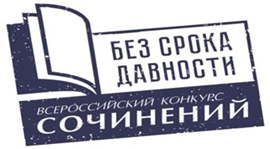 Методические рекомендациипо порядку проведения этапов Всероссийского конкурса сочинений «Без срока давности» 2023/24 учебного года. 1. Порядок устанавливает правила и сроки проведения этапов Конкурса.2. Конкурс проводится в четыре этапа:школьный этап Конкурса в субъектах Российской Федерации 
‒ с 1 ноября 2023 г. по 19 января 2024 г.;муниципальный этап Конкурса в субъектах Российской Федерации 
‒ с 20 января 2024 г. по 5 февраля 2024 г.;региональный этап Конкурса в субъектах Российской Федерации 
‒ с 6 февраля 2024 г. по 17 февраля 2024 г.;федеральный этап Конкурса ‒ с 18 февраля 2024 г. по 17 марта 2024 г.3. Конкурс проводится среди следующих категорий участников Конкурса: обучающиеся 5‒7 классов общеобразовательных организаций (категория 1); обучающиеся 8‒9 классов общеобразовательных организаций (категория 2); обучающиеся 10‒11 классов общеобразовательных организаций (категория 3);обучающиеся по образовательным программам среднего профессионального образования (категория 4).4. Ответственным за проведение школьного, муниципального 
и регионального этапов Конкурса в субъекте Российской Федерации является Координатор.5. Организаторами Конкурса являются:для школьного, муниципального, регионального этапов Конкурса – Организатор школьного этапа, Организатор муниципального этапа, Организатор регионального этапа;для федерального этапа Конкурса – Оператор. для регионального этапа Конкурса среди обучающихся школ МИД и зарубежных участников Конкурса – Оператор.6. Организаторы всех этапов Конкурса вправе привлекать к его проведению образовательные и научные организации, учебно-методические объединения учителей истории, обществознания, русского языка 
и литературы, общественные объединения и некоммерческие организации, 
в том числе их представителей для организации работы жюри каждого этапа Конкурса.7. Организационно-методическое и техническое сопровождение Конкурса на территории субъекта Российской Федерации осуществляет Организатор регионального этапа при общей координации всех этапов Конкурса Координатором. Функции Организатора регионального этапа может выполнять Координатор. 8. Школьный этап Конкурса проводится в соответствии с Положением и с учетом данных методических рекомендаций, в том числе размещенных на официальном сайте Конкурса. На школьный этап Конкурса принимаются творческие работы обучающихся образовательных организаций, реализующих образовательные программы основного общего и среднего общего образования, среднего профессионального образования в очном или дистанционном формате участия.9. Организатор школьного этапа осуществляет организацию, проведение и подведение итогов школьного этапа. Организатор школьного этапа:не позднее чем за 10 календарных дней до окончания школьного этапа утверждает состав жюри данного этапа (не менее 5 чел.) из числа педагогических и научно-педагогических работников, руководящих работников образовательной организации и обеспечивает организационную, методическую и техническую поддержку работы каждого члена жюри школьного этапа Конкурса; обеспечивает прием заявок и контроль за регистрацией участников Конкурса, включая педагогов-наставников участников школьного этапа Конкурса; устанавливает квоту победителей и призеров школьного этапа Конкурса, введение дополнительных номинаций для награждения участников данного этапа Конкурса; в срок до двух календарных дней до начала муниципального этапа Конкурса утверждает итоговые результаты школьного этапа Конкурса 
на основании протоколов жюри с указанием сведений об участниках школьного этапа Конкурса и обеспечивает подготовку работ победителей 
и призеров Конкурса для передачи на муниципальный этап Конкурса 
в формате, определенном организатором муниципального этапа в соответствии с Положением.10. Жюри школьного этапа Конкурса в срок не позднее трех дней 
до начала муниципального этапа Конкурса предоставляет Организатору школьного этапа протоколы, утверждающие индивидуальные результаты всех участников школьного этапа Конкурса, работы победителей и призеров Конкурса для передачи Организатору муниципального этапа.11. Муниципальный этап Конкурса проводится в соответствии 
с Положением и с учетом методических рекомендаций. На муниципальный этап Конкурса принимаются работы победителей и призеров (включая победителей в номинациях) школьного этапа Конкурса.12. Организатор муниципального этапа Конкурса осуществляет организацию, проведение и подведение итогов муниципального этапа. Организатор муниципального этапа:не позднее чем за 10 календарных дней до окончания муниципального этапа утверждает состав жюри данного этапа (не менее 5 чел.) из числа педагогических и научно-педагогических работников, руководящих работников образовательных организаций и обеспечивает организационную, методическую и техническую поддержку работы каждого члена жюри муниципального этапа Конкурса; устанавливает квоту победителей и призеров муниципального этапа Конкурса, введение дополнительных номинаций для награждения участников данного этапа Конкурса; в срок до двух календарных дней до начала регионального этапа Конкурса утверждает итоговые результаты муниципального этапа Конкурса 
на основании протоколов жюри с указанием сведений об участниках муниципального этапа Конкурса и обеспечивает подготовку работ победителей и призеров Конкурса для передачи организатору регионального этапа Конкурса в формате, определенном организатором регионального этапа Конкурса;организует награждение победителей, победителей в номинациях 
и призеров муниципального этапа Конкурса;обеспечивает информационную поддержку проведения Конкурса 
на муниципальном этапе.13. Жюри муниципального этапа Конкурса в срок не позднее 
трех календарных дней до начала регионального этапа Конкурса предоставляет организатору муниципального этапа Конкурса протоколы, утверждающие индивидуальные результаты всех участников муниципального этапа Конкурса, работы победителей и призеров Конкурса для передачи Организатору регионального этапа и Координатору.14. Региональный этап проводится в соответствии с Положением 
и с учетом методических рекомендаций. На региональный этап Конкурса принимаются:работы победителей и призеров (включая победителей в номинациях) муниципального этапа Конкурса;работы победителей и призеров (включая победителей в номинациях) регионального этапа предыдущего учебного года, соответствующих категориям 1‒4 участников Конкурса.15. Организатор регионального этапа Конкурса осуществляет организацию, проведение и подведение итогов регионального этапа. Организатор регионального этапа:не позднее чем за 10 календарных дней до окончания регионального этапа утверждает состав жюри данного этапа (не менее 5 чел.) из числа педагогических и научно-педагогических работников, руководящих работников образовательных организаций и обеспечивает организационную, методическую и техническую поддержку работы каждого члена жюри регионального этапа Конкурса; устанавливает квоту победителей и призеров регионального этапа, введение дополнительных номинаций для награждения участников данного этапа Конкурса; в срок до трех дней до начала федерального этапа Конкурса утверждает итоговые результаты регионального этапа Конкурса на основании протоколов жюри с указанием сведений об участниках регионального этапа Конкурса и обеспечивает подготовку работ победителей Конкурса для передачи Координатором Оператору через Личный кабинет в формате, определенном Оператором;организует награждение победителей, победителей в номинациях 
и призеров регионального этапа Конкурса;обеспечивает информационную поддержку проведения Конкурса 
на региональном этапе. 16. Жюри регионального этапа Конкурса в срок не позднее 
5-и календарных дней до начала федерального этапа Конкурса предоставляет протоколы, утверждающие индивидуальные результаты всех участников регионального этапа Конкурса, рейтинговые списки и работы победителей регионального этапа Конкурса для передачи Организатору регионального этапа.17. Обучающиеся школ МИД и зарубежные участники Конкурса 
не принимают участие на школьном и муниципальном этапах Конкурса. Ответственным за проведение регионального этапа Конкурса для участников школ МИД и зарубежных участников Конкурса является Оператор. Участники школ МИД и зарубежные участники Конкурса направляют конкурсные работы с приложением сопроводительных документов на адрес электронной почты Оператора memory45@mpgu.su, указанный на официальном сайте Конкурса в срок до 6 февраля 2023 года.Проверку на наличие неправомерного использования чужого текста без указания на автора и источник заимствований, наличие всей необходимой сопроводительной документации, а также автоматическое распределение конкурсных работ на проверку членам жюри федерального этапа осуществляет Оператор. При необходимости Оператор может запросить недостающие документы или не допустить к участию в Конкурсе работу, 
не соответствующую требованиям, указанным в Положении и методических рекомендациях, размещенных на официальном сайте Конкурса.18. Проверку конкурсных работ членами жюри на региональном этапе Конкурса для участников школ МИД и зарубежных участников Конкурса, формирование рейтинговых списков по четырем категориям участников организует Оператор. В созданные на официальном сайте Конкурса личные кабинеты для зарубежных участников Конкурса и участников школ МИД Оператор загружает четыре работы победителей регионального этапа, набравшие по результатам оценки жюри на региональном этапе наибольшее количество баллов, и сопроводительную документацию, в том числе протоколы оценивания и рейтинговые списки.19. Координатор отвечает за создание базы данных по участникам Конкурса и результатам школьного, муниципального и регионального этапов Конкурса.20. Координатор несет персональную ответственность 
за своевременность и достоверность сведений, передаваемых Оператору, 
и отвечает за:оперативный учет поданных заявок, предоставление запрашиваемых промежуточных данных по этапам проведения Конкурса Оператору совместно с Организаторами школьного, муниципального и регионального этапов Конкурса;направление через Личный кабинет конкурсных сочинений победителей регионального этапа Конкурса на федеральный этап;предоставление Оператору аналитических отчетов о результатах проведения каждого этапа Конкурса на территории субъекта Российской Федерации;подготовку итогового отчета по утвержденной Оператором форме.Оператором для Координаторов создаются Личные кабинеты для внесения всей необходимой документации по Конкурсу.21. Федеральный этап проводится в соответствии с Положением 
и с учетом методических рекомендаций. На федеральный этап Конкурса принимаются:работы победителей регионального этапа Конкурса;работы абсолютных победителей, призеров и победителей 
в номинациях федерального этапа Конкурса 2022/23 учебного года, соответствующих категориям 1‒4 участников Конкурса.22. При проведении школьного, муниципального и регионального этапов Конкурса в целях соблюдения прав участников Конкурса 
на объективное оценивание конкурсных сочинений и обеспечения прозрачности результатов каждого этапа Конкурса исполнительные органы субъектов Российской Федерации, осуществляющие государственное управление в сфере образования, имеют право организовать перепроверку сочинений любого из региональных этапов Конкурса, предварительно известив Организатора соответствующего этапа Конкурса о предоставлении конкурсных материалов. Порядок проведения перепроверки творческих работ Конкурса определяет Координатор.На федеральном этапе Конкурса выставленные членами жюри федерального этапа оценки считаются окончательными и пересмотру 
не подлежат. Апелляции по итогам оценивания конкурсных работ 
на федеральном этапе не принимаются.23. Поступившие на федеральный этап конкурсные сочинения 
по каждой из четырех категорий обучающихся распределяются членам жюри федерального этапа для проверки. После завершения проверки автоматически формируются рейтинговые списки и определяются победители, призеры и победители в номинациях Конкурса в соответствии 
с экспертными заключениями членов жюри федерального этапа Конкурса.Абсолютные победители Конкурса, призеры и победители 
в номинациях Конкурса и их педагоги-наставники приглашаются в Москву для награждения и участия в финальных мероприятиях Конкурса.